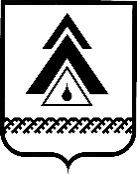 администрация Нижневартовского районаХанты-Мансийского автономного округа – ЮгрыРАСПОРЯЖЕНИЕО внесении изменений в приложение к распоряжению администрации района от 23.01.2014 № 16-р «Об утверждении Порядка ведения учета и осуществления хранения документов департаментом финансов администрации района по исполнению судебных актов, предусматривающих обращение взыскания на средства бюджета района по денежным обязательствам муниципальных казенных учреждений»В соответствии с Федеральным законом от 04.06.2018 № 142-ФЗ                                 «О внесении изменений в Бюджетный кодекс Российской Федерации в части совершенствования исполнения судебных актов и Федеральный Закон                              «О внесении изменений в Бюджетный кодекс Российской Федерации                                   и отдельные законодательные акты Российской Федерации и установлении особенностей исполнения Федерального бюджета в 2018 году»:1. Внести в приложение к распоряжению администрации района                                   от 23.01.2014 № 16-р «Об утверждении Порядка ведения учета и осуществления хранения документов департаментом финансов администрации района                           по исполнению судебных актов, предусматривающих обращение взыскания                  на средства бюджета района по денежным обязательствам муниципальных казенных учреждений» следующие изменения:1.1. Абзацы первый и второй пункта 2.13 и пункт 2.14 раздела II после слов «за исключением операций по исполнению исполнительных документов» дополнить словами «, решений налоговых органов, а также платежных документов, предусматривающих перечисление или выдачу денежных средств для расчетов по оплате труда с лицами, работающими по трудовому договору (контракту), перечисление удержанных налогов и уплату начисленных страховых взносов на обязательное социальное страхование в связи                                     с указанными расчетами».1.2. Абзац первый пункта 3.5 раздела III после слов «за исключением операций по исполнению исполнительных документов» дополнить словами                   «, решений налоговых органов, а также платежных документов, предусматривающих перечисление или выдачу денежных средств для расчетов по оплате труда с лицами, работающими по трудовому договору (контракту), перечисление удержанных налогов и уплату начисленных страховых взносов на обязательное социальное страхование в связи с указанными расчетами».1.3. Приложении 5 к Порядку после слов «за исключением операций по исполнению исполнительных документов» дополнить словами «, решений налоговых органов, а также платежных документов, предусматривающих перечисление или выдачу денежных средств для расчетов по оплате труда                         с лицами, работающими по трудовому договору (контракту), перечисление удержанных налогов и уплату начисленных страховых взносов на обязательное социальное страхование в связи с указанными расчетами».2. Действие распоряжения распространяется на правоотношения, возникшие с 6 июня 2018 года.3. Контроль за выполнением распоряжения возложить на заместителя главы района по экономике и финансам Т.А. Колокольцеву.Глава района                                                                                        Б.А. Саломатинот 13.08.2018г. Нижневартовск№ 588-р          